     Об утверждении муниципальной программы «Комплексное развитие систем коммунальной инфраструктуры Санарпосинского сельского поселения  Вурнарского района Чувашской Республики на 2015-2025 годы»         Руководствуясь Федеральным законом от 06.10.2003 «Об общих принципах организации местного самоуправления в Российской Федерации», Уставом Санарпосинского сельского поселения Вурнарского района Чувашской Республики и в целях повышения эффективности функционирования коммунальных систем жизнеобеспечения  Санарпосинского сельского поселения  Вурнарского района Собрание депутатов Санарпосинского сельского поселения  Вурнарского  района Чувашской Республики решило:         1. Утвердить муниципальную программу «Комплексное развитие систем коммунальной инфраструктуры Санарпосинского сельского поселения Вурнарского района Чувашской Республики на 2015-2025 годы»        2. Настоящее решение вступает в силу со дня официального  опубликования в    периодическом   печатном издании «Бюллетень Санарпосинского сельского поселения».            3. Контроль за исполнением настоящего решения оставляю за собой.Глава  Санарпосинского сельского поселения 	            Вурнарского района Чувашской Республики                                               О.В.АлександроваУтвержденарешением Собрания депутатов Санарпосинскогосельского поселения Вурнарского районаЧувашской Республики от 11.12.2015 года № 7-6Муниципальная программа«Комплексное развитиесистем коммунальной инфраструктурыСанарпосинского сельского поселения Вурнарского  района Чувашской Республикина 2015-2025 годы"д. Новые Яхакасы,  2015 ПАСПОРТ ПРОГРАММЫОбщие положенияМуниципальная программа «Комплексное развитие  систем коммунальной инфраструктуры Санарпосинского сельского поселения Вурнарского района Чувашской Республики на 2015-2025 годы» (далее – Программа) разработана в соответствии с требованиями Федерального закона от 06.10.2003 № 131-ФЗ «Об общих принципах организации местного самоуправления в Российской Федерации» и Федерального закона от 30.12.2004 № 210-ФЗ «Об основах регулирования тарифов организаций коммунального комплекса», которая предусматривает повышение качества предоставляемых коммунальных услуг для населения и создание условий, необходимых для привлечения организаций различных организационно-правовых форм к управлению объектами коммунальной инфраструктуры, а также средств внебюджетных источников для модернизации объектов коммунальной инфраструктуры.Программа направлена на обеспечение надежного и устойчивого обслуживания потребителей коммунальных услуг, снижение сверхнормативного износа объектов коммунальной инфраструктуры, модернизацию этих объектов путем внедрения ресурсоэнергосберегающих технологий, разработку и внедрение мер по стимулированию эффективного и рационального хозяйствования организаций коммунального комплекса, привлечение средств внебюджетных источников.Краткая характеристика Санарпосинского сельского поселенияГраница Санарпосинского сельского поселения Вурнарского района Чувашской Республики начинается со стыка границ СХПК «Знамя» д. Артеменькино Большеторханского сельского поселения, бывшего колхоза им. Чапаева д. Абызово Апнерского сельского поселения и ООО «Санары» д. Санарпоси. До реки Санарка в юго-западном направлении , далее вниз по течению -  и поворот на северо-восток , затем - , далее на восток до стыка границ земель деревень Артеменькино и Альмень-Сунары Большеторханского сельского поселения, д. Хорнзоры Янгорчинского сельского поселения и д. Санарпоси Санарпосинского сельского поселения, потом  на восток до автодороги Вурнары-Янгорчино, затем поворот на юг  и вверх по течению безымянного ручья до автодороги Вурнары-Орауши, далее  на юго-запад до северной границы квартала № 8 Вурнарского лесничества Вурнарского лесхоза, затем по восточному кварталу № 8 и южной просеке квартала 7 и выходит к южному квартальному столбу квартала № 7. От него в юго-восточном направлении до границы п. Вурнары, вдоль северных границ п. Вурнары до стыка земель д. Старые Яхакасы Апнерского сельского поселения, п. Вурнары и д. Санарпоси, затем вдоль автодороги Вурнары-Канаш до р. Апнерка, затем поворот на север , далее в северо-восточном направлении  до стыка границ землепользовании д. Абызово Апнерского сельского поселения, д. Санарпоси Санарпосинского сельского поселения и д. Артеменькино Большеторханского сельского поселения.     Численность населения – 966 человек. Поселение состоит из 2 деревень (д. Новые Яхакасы, д. Санарпоси). Административный центр – деревня Новые Яхакасы, расстояние до райцентра - 5 км. 2.1  Информация о генеральном  плане  Санарпосинского  поселения Вурнарского района и схема территориального планированияТаблица 2.1.1Документом территориального планирования является генеральный план Санарпосинского сельского поселения, который, исходя из совокупности социальных, экономических, экологических и иных факторов, комплексно решает задачи обеспечения устойчивого развития сельского поселения, развития его инженерной, транспортной и социальной инфраструктур. 2.2 Демографическая ситуацияАнализ динамики численности населения проведен на основании данных Федеральной службы государственной статистики, предварительных данных Всероссийской переписи населения. В анализе учтены данные периода 2012-2014 годов.Демографическая ситуация в Санарпосинском сельском поселении в последние годы характеризуется стабильной естественной убылью населения, не компенсирующейся миграционным приростом.Убыль населения составила 24 человек за последние 10 лет, это высокий показатель, характеризующий демографическую ситуацию как неблагоприятную. Уменьшается число детей и численность населения трудоспособного возраста.Таблица 2.2.1.2.3 Анализ социально-экономического развития сельского поселенияВ экономической сфере Санарпосинского сельского поселения можно выделить следующие основные тенденции: на территории поселения отсутствуют крупные предприятия; низкая инвестиционная активность.Основными отраслями экономики сельского поселения является ЛПХ и малое предпринимательство. Направления деятельности малых предприятий: производство мясо-молочной продукции; торговля;  производство сельскохозяйственной продукции.Основными проблемами развития сельского хозяйства в сельском поселении являются:-	более эффективное использование земли путем повышения плодородия почв, применение       средств       защиты       растений       и       минеральных       удобрений, совершенствования     структуры     посевных     площадей     и     внедрения     семян высокоурожайных сортов;наращивание объемов производства продукции растениеводства и животноводства, путем внедрения высокоэффективных технологий с минимальными затратами и получением качественной продукции;-	обновление  и  изменение  машин  и  оборудования,  под  высокоэффективные технологии;-	совершенствование   системы   оплаты   труда   по   конечным   результатам   и
повышение заинтересованности владельцев земельных долей, имущественных паев и
акций в их результативности;улучшение условий жизни сельчан.создание условий для развития личных подсобных хозяйств с привлечением
кредитов банков;привлечение предпринимателей в целях создания интегрированных формирований с участием неплатежеспособных сельскохозяйственных предприятий, способных осуществить их оздоровление, восстановление основных средств, внедрение прогрессивных организационных и технологических методов хозяйствования.     Одной из важнейших задач является обеспечение	животноводства высококачественными кормами в потребном количестве. Для этого в Программе предусматриваются меры по расширению площадей под многолетние травы, увеличению урожайности кормовых угодий и на этой основе повышению выхода кормовых единиц с 1 гектаров посевов. Это позволит увеличить валовой сбор кормов. От объема производства зерновые, картофель и овощи реализуются в пределах 30-80 процентов, остальная часть потребляется самим населением поселения и выделяется животноводству.    В обеспечении скота, находящиеся в личных подворьях широко используются выделенные для этой цели земли в пределах до одного гектара.    Малое предпринимательство могло бы оказать положительное воздействие на развитие экономической базы поселения и решение социальных проблем.      Ведущая роль в координации этих процессов сегодня принадлежит администрации поселения. Местные органы власти заинтересованы в развитии малого предпринимательства, поэтому их деятельность должна быть направлена, в первую очередь, на поддержку перспективных предпринимательских проектов, развитие инфраструктуры, молодежного предпринимательства.       Сферы организации досуга и бытовых услуг также способны оказывать положительное влияние на повышение уровня жизни и занятости населения.     Поселение относится к группе муниципальных образований с  удовлетворительной ситуацией на рынке труда.Социальная сфераВ сельском поселении работает 1 учреждение  культуры:- Санарпосинский сельский дом  культуры;Действует  1 модельная  библиотека:- Ново - Яхакасинкая модельная  библиотека;       Система образования  Санарпосинского   сельского поселения  Вурнарского  района представлена следующими учреждениями:МБОУ «Санарпосинская  средняя  школа»;МДБОУ «Ивушка ».      Система здравоохранения включает  Санарпосинским ОВОП.Таким образом, результаты анализа состояния социальной сферы Санарпосинского сельского поселения Вурнарского  района позволяют сделать вывод о том, что уровень развития социальной сферы является в целом удовлетворительным, имеются проблемы в сфере обеспечения  населения медицинской помощью, услугами спортивных, оздоровительных и досуговых учреждений.3.  Характеристика существующего состояния коммунальной инфраструктуры Санарпосинского сельского поселения 3.1  Электроснабжение      Электроснабжение Санарпосинского  сельского поселения осуществляется от централизованных источников Северного   филиала ОАО «МРСК Волги - Чувашэнерго» используются воздушные линии 10 кВ, 0,4 кВ, которые состоят на балансе предприятия. Гарантирующим поставщиком электрической энергии на территории Вурнарского   района  является ОАО «Вурнарский РЭС Северного  ПО филиала ОАО  «МРСК Волги»Чувашэнерго» . ОАО «Вурнарский РЭС Северного  ПО филиала ОАО  «МРСК Волги»Чувашэнерго» планирует сети электроснабжения переоборудовать на изолированный провод, подключение к личным хозяйствам через антивандальные счетчики.      Собственных источников электроснабжения Санарпосинское поселение не имеет, по этому электорснабжение осуществляется от системы ОАО «Вурнарский РЭС Северного  ПО филиала ОАО  «МРСК Волги»Чувашэнерго» через опорную подстанцию 110/10 кВ «Кабельная».      Распределение электроэнергии между потребителями поселения осуществляется на напряжение 10 кВ.      Существующая схема высоковольтных электрических сетей обеспечивает надёжное электроснабжение поселения. Основной проблемой является изношенность распределительных электрических сетей. Система электроснабжения находится в плохом техническом состоянии.       Обслуживающими организациями постоянно ведется контроль над эксплуатацией электрических сетей, ведутся работы по замене, ремонту, реконструкции распределительных сетей и электрического оборудования.      В перспективе необходимо изменить схему распределительной сети 10 кВ, что позволит в целом, обеспечить надежность питания и соответствие требованиям ПУЭ (п. 1.2.17-1.2.21) и действующим нормативным документам.      Использование при реконструкции сети 10 кВ имеющиеся радиальные схемы с секционирующими перемычками (а также строительство дополнительных секционирующих перемычек), распределительные пункты 10 кВ, двухтрансформаторных подстанций с АВР-0,4 кВ обеспечит  требуемый уровень надёжности, в том числе для питания потребителей I и II категории надежности электроснабжения.     Объемы нового строительства электросетевых объектов в зоне обслуживания РЭС и характеристики планируемых к сооружению и реконструкции объектов будут определены исходя из прогнозируемых нагрузки и месторасположения, состояния и технических параметров существующей сети и подлежат уточнению при конкретном проектировании.3.2   Газоснабжение.           Снабжение природным и  сжиженным газом потребителей в Санарпосинском сельском поселении осуществляет ООО «Газпром межрегионгаз Чебоксары», природным газом  пользуется население 2 населённых пунктов. Количество индивидуальных домовладений, газифицированных природным газом составляет  458, что составляет уровень газификации  95 %;  Источниками газопотребления  являются население,  предприятия торговли,    учреждения культуры  и образования,  сельскохозяйственные  предприятия.Существующая схема газоснабжения является трехступенчатой и состоит из следующих элементов:сети низкого давления (до 0,005 Мпа);   высокого давления (1кат. 0,6 -1,2 Мпа, 2кат. 0,3 – 0,6 Мпа;головных газораспределительных пунктов;газораспределительных пунктов (ГРП, ШРП), расположенных на территории Санарпосинского сельского поселения.Протяженность существующего подземного и надземного газопровода составляет 13,403  км. Основной объем газа, поступающий на жизнеобеспечение жилого фонда распределяется на эксплуатацию бытовых газовых приборов (газовые плиты, газовые водогрейные колонки, отопительные агрегаты горячего водоснабжения).В системе газоснабжения  сельского поселения, можно выделить следующие основные задачи:подключение к газораспределительной системе  объектов нового строительства;обеспечение надежности газоснабжения потребителей;своевременная перекладка газовых сетей и замена оборудования;повышение уровня обеспеченности приборным учетом потребителей в жилищном фонде.Мероприятия по газификации предусматривают повышение уровня обеспеченности приборным учетом потребителей в жилищном фонде. Оказать содействие в подключении домовладений  к газораспределительным сетям..3.3  Теплоснабжение.Теплоснабжение  Санарпосинском  сельского поселения включает в себя 1 котельную, имеющую 1котел, работающая  на природном газе и 800 м тепловых сетей. Централизованным теплоснабжением в сельском поселении обеспечивает управляющая компания ООО «Март».При работе на жесткой воде идет процесс интенсивного накипиобразования на поверхностях нагрева, в результате чего котельные выдают в тепловые сети низкопотенциальное тепло. Образование накипей на поверхностях нагрева приводит к частым пережогам труб и значительно повышают риск выхода из строя котлов в течение 2-3 отопительных сезонов. Также правилами устройства и безопасной эксплуатации паровых и водогрейных котлов предписывается оборудование котлов водоподготовительными установками (ВПУ) для докотловой обработки воды. Выполнение этого требования является необходимым условием надежной работы котлов.Теплоснабжение в  индивидуальных  жилых  домах   осуществляется также и от индивидуальных   печей.Анализ существующего состояния систем теплоснабжения сельского поселения выявил следующие основные проблемы:- высокий уровень морального и физического износа основного тепломеханического оборудования источников и тепловых сетей, в том числе значительная доля оборудования и теплотрасс, выработавших нормативный срок службы, износ сетей составляет 70%;- низкий уровень защищенности тепловых сетей от коррозии вследствие недостаточного применения антикоррозионной защиты.Возникновение указанных проблем обусловлено недофинансированием, как системы теплоснабжения, так и всей системы коммунальной инфраструктуры и жилищно-коммунального  хозяйства в целом.3.4 Водоснабжение.       Анализ существующей системы водоснабжения питьевой водой в Санарпосинском  сельском поселении обеспечено все население. Система питьевого водоснабжения, которая, обслуживается управляющей  компанией  ООО «Март» с 2013 года. Централизованным водоснабжением пользуется часть жителей Санарпосинского  поселения, остальное население забор воды  осуществляет – из колодцев и из домашних скважин. Общая протяженность водопроводных сетей в поселении составляет 800 м. Артезианская скважина, расположена в сельском поселении.          Решение задач, связанных с построением эффективной системы водоснабжения на территории сельского поселения это длительный и достаточно дорогостоящий процесс, который требует комплексного подхода к решению первоочередных задач.3.5 Водоотведение.     Централизованная канализация на территории сельского поселения имеется. Протяженность линий водоотведения составляет  800 м, которым  охвачены все общественные  организации  поселения.  Ливневая канализация на территории сельского поселения отсутствует. Отвод дождевых и талых вод не регулируется и осуществляется в пониженные места существующего рельефа.   Данной Программой предусматривается обеспечения централизованной системой водоотведения и очистки хозяйственно-бытовых сточных вод, строительство систем централизованной бытовой и ливневой канализации.3.6. Сбор и утилизация твердых бытовых отходов.Вывоз ТБО  Санарпосинского   сельского поселения, осуществляется на полигон ТБО п. Вурнары. Вывоз ТБО осуществляется подрядчиком  1 раз в неделю. Возникающие время от времени места захламления регулярно убираются силами  сельского поселения.Проблемы сбора, вывоза твердых бытовых отходов имеют тенденцию к обострению, что характерно для каждой территории, Генеральная стратегическая линия решения проблемы ТБО- переход от полигонного захоронения отходов к их промышленной переработке. Однако подобное решение требует значительных инвестиционных вложений.Присутствует также проблема возникновения несанкционированных свалок, которые требуют значительных финансовых затрат на их ликвидацию и эффективного контроля за их возникновением со стороны соответствующих уполномоченных структур.Дополнительно следует отметить недостаточно высокий уровень технической оснащенности существующих полигонов для захоронения ТБО современными средствами и механизмамии, как следствие, возникающие проблемы приема, складирования и изоляции ТБО.. 4.  Основные цели и задачи, сроки и этапы реализации  программы.Основной целью Программы является создание условий для приведения объектов и сетей коммунальной инфраструктуры в соответствие со стандартами качества, обеспечивающими комфортные условия для проживания граждан и улучшения экологической обстановки на территории  Санарпосинского сельского поселения.Программа комплексного развития систем коммунальной инфраструктуры Санарпосинского сельского  поселения на 2015-2025 годы направлена на снижение уровня износа, повышение качества предоставляемых коммунальных услуг, улучшение экологической ситуации.В рамках данной Программы должны быть созданы условия, обеспечивающие привлечение средств внебюджетных источников для модернизации объектов коммунальной инфраструктуры, а также сдерживание темпов роста тарифов на коммунальные услуги.5. Основные задачи Программы:- модернизация водопроводного хозяйства;- повышение эффективности управления объектами коммунальной инфраструктуры. Бюджетные средства, направляемые на реализацию программы, должны быть предназначены для выполнения проектов модернизации объектов коммунальной инфраструктуры, связанных с реконструкцией существующих объектов (с высоким уровнем износа), а также со строительством новых объектов, направленных на замену объектов с высоким уровнем износа. Сроки и этапы реализации программы.Программа действует с 1 января 2015 года по 31 декабря 2025 года. Реализация программы будет осуществляться весь период.6. Мероприятия по развитию системы коммунальной инфраструктуры. 6.1. Общие положения.Основными факторами, определяющими направления разработки программы комплексного развития системы коммунальной инфраструктуры Санарпосинского сельского поселения  на 2015-2025 гг., являются:тенденции социально-экономического развития поселения, характеризующиеся незначительным снижением численности населения, развитием рынка жилья, сфер обслуживания  до 2025 года с учетом комплексного инвестиционного плана; состояние существующей системы коммунальной инфраструктуры;перспективное строительство жилых домов, направленное на улучшение жилищных условий граждан;Мероприятия разрабатывались исходя из целевых индикаторов, представляющих собой доступные наблюдению и измерению характеристики состояния и развития системы коммунальной инфраструктуры, условий их эксплуатации. Достижение целевых индикаторов в результате реализации программы комплексного развития характеризует будущую модель коммунального комплекса поселения. Комплекс мероприятий по развитию системы коммунальной инфраструктуры, поселения разработан  по следующим направлениям:строительство и модернизация оборудования, сетей организаций коммунального комплекса  в целях повышения качества товаров (услуг), улучшения экологической ситуации;строительство и модернизация оборудования и сетей в целях подключения новых потребителей в объектах капитального строительства;Разработанные программные мероприятия систематизированы по степени их актуальности в решении вопросов развития системы коммунальной инфраструктуры  в сельском поселении и срокам реализации.Сроки реализации мероприятий программы комплексного развития коммунальной инфраструктуры, определены исходя из актуальности и эффективности мероприятий (в целях повышения качества товаров (услуг), улучшения экологической ситуации) и планируемых сроков ввода объектов капитального строительства. Перечень программных мероприятий приведен в приложении № 1 к Программе6.2. Система теплоснабжения.На территории Санарпосинского сельского поселения отсутствует централизованная система теплоснабжения. 6.3. Система водоснабжения.Основными целевыми индикаторами реализации мероприятий программы комплексного развития системы водоснабжения потребителей поселения являются:1.        Реконструкция и ремонт ветхих общественных колодцев;2.        Строительство новых водозаборов из подземных источников (скважин);3.        Строительство водопроводных сетей к домам в населенных пунктах поселения;4.       Устройство для нужд пожаротушения подъездов с твердым покрытием для возможности забора воды пожарными машинами непосредственно из водоемов.Перечень программных мероприятий приведен в приложении № 1 к Программе.6.4. Система газоснабжения.Основными целевыми индикаторами реализации мероприятий программы комплексного развития системы газоснабжения  потребителей  поселения  являются:Мониторинг и реконструкция существующих газопроводов на территории поселения (весь период)Перечень программных мероприятий приведен в приложении № 1 к Программе.6.5. Система сбора и вывоза твердых бытовых отходов.Основными целевыми индикаторами реализации мероприятий программы комплексного развития  системы сбора и вывоза твердых бытовых отходов потребителей поселения, являются:- улучшение санитарного состояния территорий сельского поселения;- стабилизация  и последующее уменьшение образования бытовых отходов;- улучшение экологического состояния сельского поселения;- обеспечение надлежащего сбора  и транспортировки ТБО.Перечень программных мероприятий приведен в приложении № 1 к Программе.6.6. Система водоотведения.        Система канализации в сельском поселении отсутствует. Канализование зданий, имеющих внутреннюю канализацию, происходит в индивидуальные выгребы. 6.7. Система электроснабжения.Основными целевыми индикаторами реализации мероприятий программы комплексного развития системы электроснабжения  потребителей поселения являются:- реконструкция сетей наружного освещения улиц и проездов;- оснащение приборами учета и реле времени;- внедрение современного электроосветительного оборудования, обеспечивающего экономию электрической энергии.Перечень программных мероприятий приведен в приложении № 1 к Программе.  7. Механизм реализации  программы и контроль за ходом ее выполнения.Реализация Программы осуществляется Администрацией Санарпосинского сельского поселения. Для решения задач программы предполагается использовать средства федерального бюджета, республиканского бюджета, средства местного бюджета. В рамках реализации данной программы в соответствии со стратегическими приоритетами развития Санарпосинского сельского поселения, основными направлениями сохранения и развития коммунальной инфраструктуры будет осуществляться мониторинг проведенных мероприятий и на основе этого осуществляется корректировка мероприятий Программы.Исполнителями программы являются администрация Санарпосинского сельского поселения.Контроль за реализацией Программы осуществляет по итогам каждого года Администрация Санарпосинского сельского поселения и Собрание депутатов Санарпосинского сельского поселения.Изменения в программе и сроки ее реализации, а также объемы финансирования из местного бюджета могут быть пересмотрены Администрацией Санарпосинского сельского поселения по ее инициативе в части изменения сроков реализации и мероприятий программы.8. Оценка эффективности реализации программы.Конечными результатами реализации программы являются:- модернизация и обновление коммунальной инфраструктуры поселения; - улучшение качественных показателей  воды;- устранение причин возникновения аварийных ситуаций, угрожающих жизнедеятельности          человека;- обеспечение надлежащего сбора и утилизации твердых и жидких бытовых отходов;- улучшение санитарного состояния территорий поселения;- улучшение экологического состояния  окружающей среды.Социально-экономические последствия от выполнения программы.Выполнение программы позволит:-обеспечить более комфортные условия проживания населения Санарпосинского сельского поселения путем повышения качества предоставляемых услуг;- повысить безопасность эксплуатации и надежность работы оборудования;- обеспечить более рациональное использование ресурсов;- улучшить санитарно-эпидемиологическое состояние территории;- создать предпосылки для поступления средств инвесторов в предприятия коммунального комплекса.Приложение №1к муниципальной программе «Комплексное развитие систем коммунальной инфраструктуры Санарпосинскогосельского поселения Вурнарского района Чувашской Республики на 2015-2025 годы» Средства, направляемые из федерального и республиканского бюджета  (в тыс. руб.)Средства, направляемые из местного бюджета(тыс. руб.)ЧĂВАШ РЕСПУБЛИКИ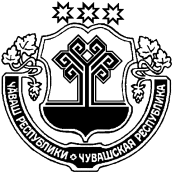 ВАРНАР РАЙОНĚ ЧУВАШСКАЯ РЕСПУБЛИКА ВУРНАРСКИЙ РАЙОН  САНАРПУÇ ЯЛ ТĂРĂХĔНДЕПУТАТСЕН ПУХĂВĔ ЙЫШАНУ      «11 »  декабря  2015  № 7-6САНАРПУС ялеСОБРАНИЕ ДЕПУТАТОВ САНАРПОСИНСКОГО СЕЛЬСКОГОПОСЕЛЕНИЯ РЕШЕНИЕ  «11 »  декабря  2015  № 7-6д. САНАРПОСИНаименование программыМуниципальная программа «Комплексное развитие систем коммунальной инфраструктуры Санарпосинского сельского поселения Вурнарского района Чувашской Республики на 2015-2025 годы»Заказчик программыАдминистрация Санарпосинского сельского поселения Вурнарского  района Чувашской РеспубликиРазработчик ПрограммыАдминистрация Санарпосинского сельского поселения Вурнарского  района Чувашской РеспубликиЦели и задачи ПрограммыПовышение эффективности функционирования коммунальных систем жизнеобеспечения Санарпосинского сельского поселения Вурнарского  района:- управление процессом  доступности и повышения качества жилищно-коммунальных услуг, оказываемых населению;- организация максимально-достоверного учета потребления  всех топливно-энергетических ресурсов;- организация информационной открытости реализации Программы;Сроки реализации Программы2015-2025 гг.Исполнители ПрограммыАдминистрация Санарпосинского сельского поселения Вурнарского  района Чувашской РеспубликиОбъем и источники финансированияФинансирование осуществляется за счет средств федерального, республиканского и местного бюджета. Бюджетные ассигнования, предусмотренные в плановом периоде 2015-2025 годов, будут уточнены при формировании проектов бюджета поселения с учетом  изменения ассигнований федерального и республиканского бюджета.Ожидаемые конечные результаты реализации программыРеализация программы позволит достичь:- улучшения качества коммунального обслуживания потребителей;- ликвидация критического уровня износа основных средств, к концу 2025 года будет решена проблема замены и модернизации сетей водоснабжения, водоотведения, теплоснабжения, электроснабженияСистема организации контроля за исполнением ПрограммыКонтроль за исполнением Программы осуществляет Администрация Санарпосинского сельского поселения Вурнарского  района Чувашской Республики№п/пМуниципальноеобразованиеПлощадьтерриторииГенеральный план поселения1                  2      3              41Санарпосинское  сельское  поселение2137Утвержден  Собранием  депутатов  Санарпосинского  сельского  поселения  от 26.11.2008 года № 29-3Населенныепункты                Количество человек                Количество человек                Количество человекПрирост (+)/Убыль (-)201220132014д. Новые Яхакасы566564560-4д. Санарпоси402398391-7Мероприятия20152016201720182019202020212022202320242025Мероприятия 20152016201720182019202020212022202320242025Сбор и транспортировка ТБО3334444455Оснащение приборами учета и реле времениВнедрение современного электроосветительного оборудования, обеспечивающего экономию электрической энергии1111111111Устройство для нужд пожаротушения подъездов с  щебеночным покрытием для возможности забора воды пожарными машинами непосредственно из водоемов.